В соответствии с Федеральным законом от 19.12.2016 N 444-ФЗ "О внесении изменений в отдельные законодательные акты Российской Федерации в части изменения порядка индексации выплат, пособий и компенсаций, установленных законодательством Российской Федерации, и приостановлении действия части 2 статьи 6 Федерального закона "О дополнительных мерах государственной поддержки семей, имеющих детей" и Федеральным законом от 12.11.1996г. № 8-ФЗ «О погребении и похоронном деле», на основании Федерального закона от 06 октября 2003 года № 131-ФЗ «Об общих принципах организации местного самоуправления в Российской Федерации», ПОСТАНОВЛЯЮ:1. Утвердить стоимость услуг, предоставляемых согласно с гарантированным перечнем услуг по погребению умерших граждан, в размере 6556 рублей 51 копейка с применением районного коэффициента (перечень прилагается).2. Опубликовать Постановление в порядке, установленном Уставом Ножовского сельского поселения, а также разместить на официальном сайте поселения.3. Постановление вступает в силу с момента его официального опубликования и распространяется на правоотношения, возникшие с 01.02.2018 г.Глава   поселения                                               Г.В.ПахольченкоПриложениек постановлению администрацииНожовского сельского поселенияот 31.01.2018 г. № 17СТОИМОСТЬ УСЛУГ, ПРЕДОСТАВЛЯЕМЫХ СОГЛАСНО ГАРАНТИРОВАННОМУ ПЕРЕЧНЮ УСЛУГ ПО ПОГРЕБЕНИЮ НА ТЕРРИТОРИИ НОЖОВСКОГО СЕЛЬСКОГО ПОСЕЛЕНИЯ НА 2018 ГОД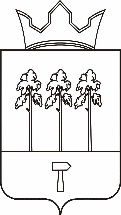 НОЖОВСКОЕ СЕЛЬСКОЕ ПОСЕЛЕНИЕНОЖОВСКОЕ СЕЛЬСКОЕ ПОСЕЛЕНИЕНОЖОВСКОЕ СЕЛЬСКОЕ ПОСЕЛЕНИЕНОЖОВСКОЕ СЕЛЬСКОЕ ПОСЕЛЕНИЕНОЖОВСКОЕ СЕЛЬСКОЕ ПОСЕЛЕНИЕНОЖОВСКОЕ СЕЛЬСКОЕ ПОСЕЛЕНИЕАДМИНИСТРАЦИЯ ПОСЕЛЕНИЯАДМИНИСТРАЦИЯ ПОСЕЛЕНИЯАДМИНИСТРАЦИЯ ПОСЕЛЕНИЯАДМИНИСТРАЦИЯ ПОСЕЛЕНИЯАДМИНИСТРАЦИЯ ПОСЕЛЕНИЯАДМИНИСТРАЦИЯ ПОСЕЛЕНИЯПОСТАНОВЛЕНИЕПОСТАНОВЛЕНИЕПОСТАНОВЛЕНИЕПОСТАНОВЛЕНИЕПОСТАНОВЛЕНИЕПОСТАНОВЛЕНИЕ31.01.2018№ 17Об утверждении стоимости услуг, предоставляемых согласно гарантированному перечню услуг по погребению на территории Ножовского сельского поселения на 2018 годОб утверждении стоимости услуг, предоставляемых согласно гарантированному перечню услуг по погребению на территории Ножовского сельского поселения на 2018 годОб утверждении стоимости услуг, предоставляемых согласно гарантированному перечню услуг по погребению на территории Ножовского сельского поселения на 2018 годНаименование услугиСтоимость услуги с учетом уральского коэффициента (15%)Оформление документов, необходимых для погребениябесплатноПредоставление и доставка гроба и других предметов, необходимых для погребения: - гроб деревянный без обивки; - крест деревянный; - табличка на крест;и др. необходимые предметы2300,00Копка могилы и погребение3256,51Облачение тела и перевозка тела умершего на кладбище1000,00ИТОГО6556,51